Supplementary informationHiding in plain sight: three chemically distinct -helix typesShuguang Zhang1, Martin Egli21Laboratory of Molecular Architecture, Media Lab, Massachusetts Institute of Technology, 77 Massachusetts Avenue, Cambridge, MA, 02139, USA2Department of Biochemistry, Vanderbilt University, School of Medicine, Nashville, Tennessee 37232-0146, USAShuguang Zhang’s Email: Shuguang@mit.edu Martin Egli’s Email: martin.egli@vanderbilt.edu Shuguang Zhang ORCID: 0000-0002-3856-3752Martin Egli ORCID: 0000-0003-4145-356X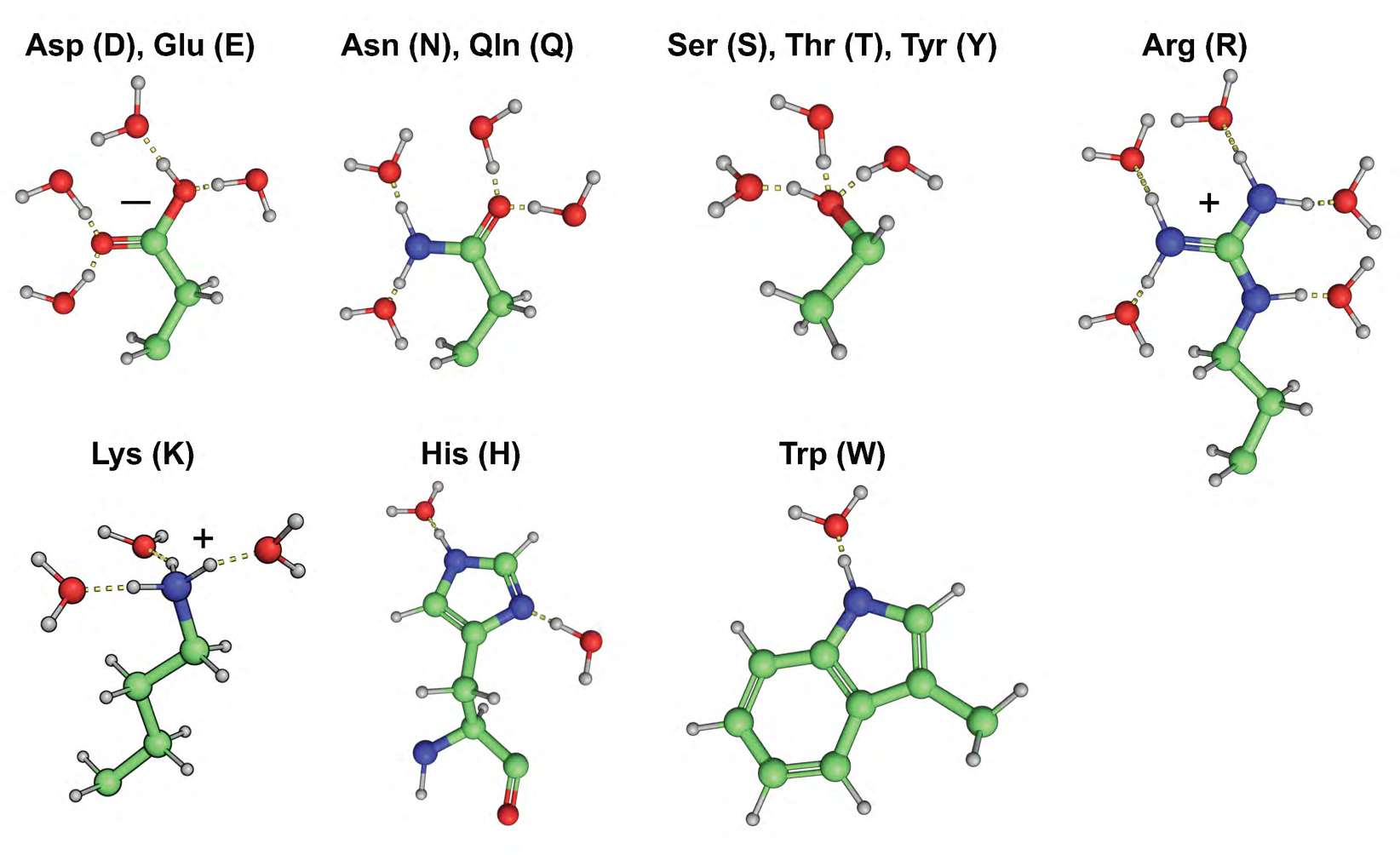 Figure S1.  Seven amino acids that form hydrogen bonds. Asparatic acid and Glutamic acid each have 4 hydrogen acceptors from the side chain’s oxygen molecules.  Asparagine and Glutamine each have 2 hydrogen donors from nitrogen and 2 hydrogen acceptors from oxygen. The –OH group of Serine (S), threonine (T) and tyrosine (Y) can form 3 hydrogen bonds: 2 H-acceptors and 1 H-donor. Arginine has 5 hydrogen donors, Lysine has 3 hydrogen donors, Histidine has 1 donor and 1 acceptor, Tryptophan has 1 hydrogen donor.  Hydrophilic class: Water-soluble proteinsHemoglobin subunit alpha= HBA1, P69905, 1BAB (1.5Å), 2W72 (1.07Å), (142aa)>sp|P69905|HBA HUMAN Hemoglobin subunit alpha MVLSPADKTNVKAAWGKVGAHAGEYGAEALERMFLSFPTTKTYFPHFDLSHGSAQVKGHGKKVADALTNAVAHVDDMPNALSALSDLHAHKLRVDPVNFKLLSHCLLVTLAAHLPAEFTPAVHASLDKFLASVSTVLTSKYR (142aa)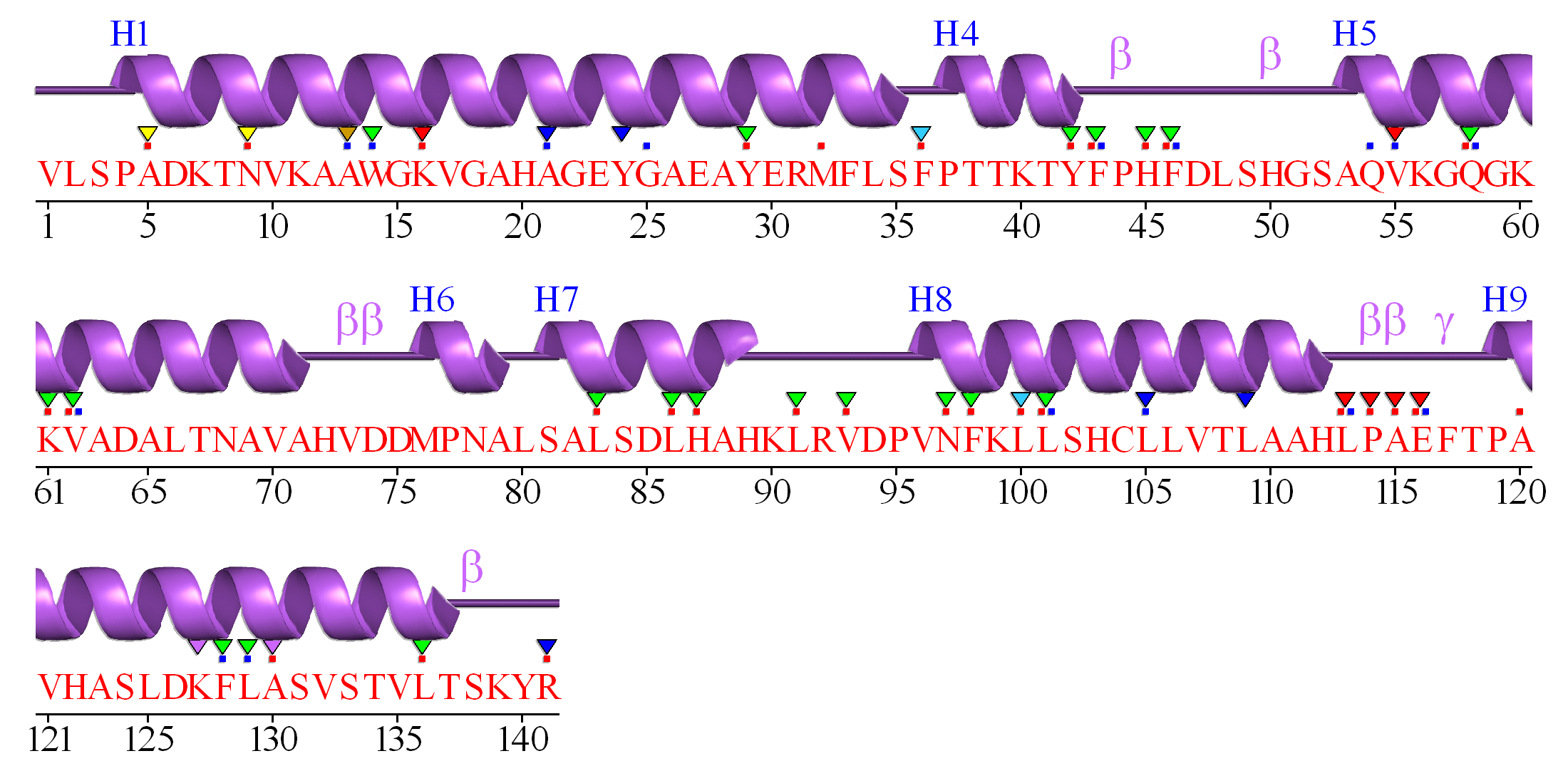 Hemoglobin subunit beta=HBB, P68871, 1BAB (1.5Å) 1-147aa>sp|P68871|HBB HUMAN Hemoglobin subunit beta MVHLTPEEKSAVTALWGKVNVDEVGGEALGRLLVVYPWTQRFFESFGDLSTPDAVMGNPKVKAHGKKVLGAFSDGLAHLDNLKGTFATLSELHCDKLHVDPENFRLLGNVLVCVLAHHFGKEFTPPVQAAYQKVVAGVANALAHKYH (147aa)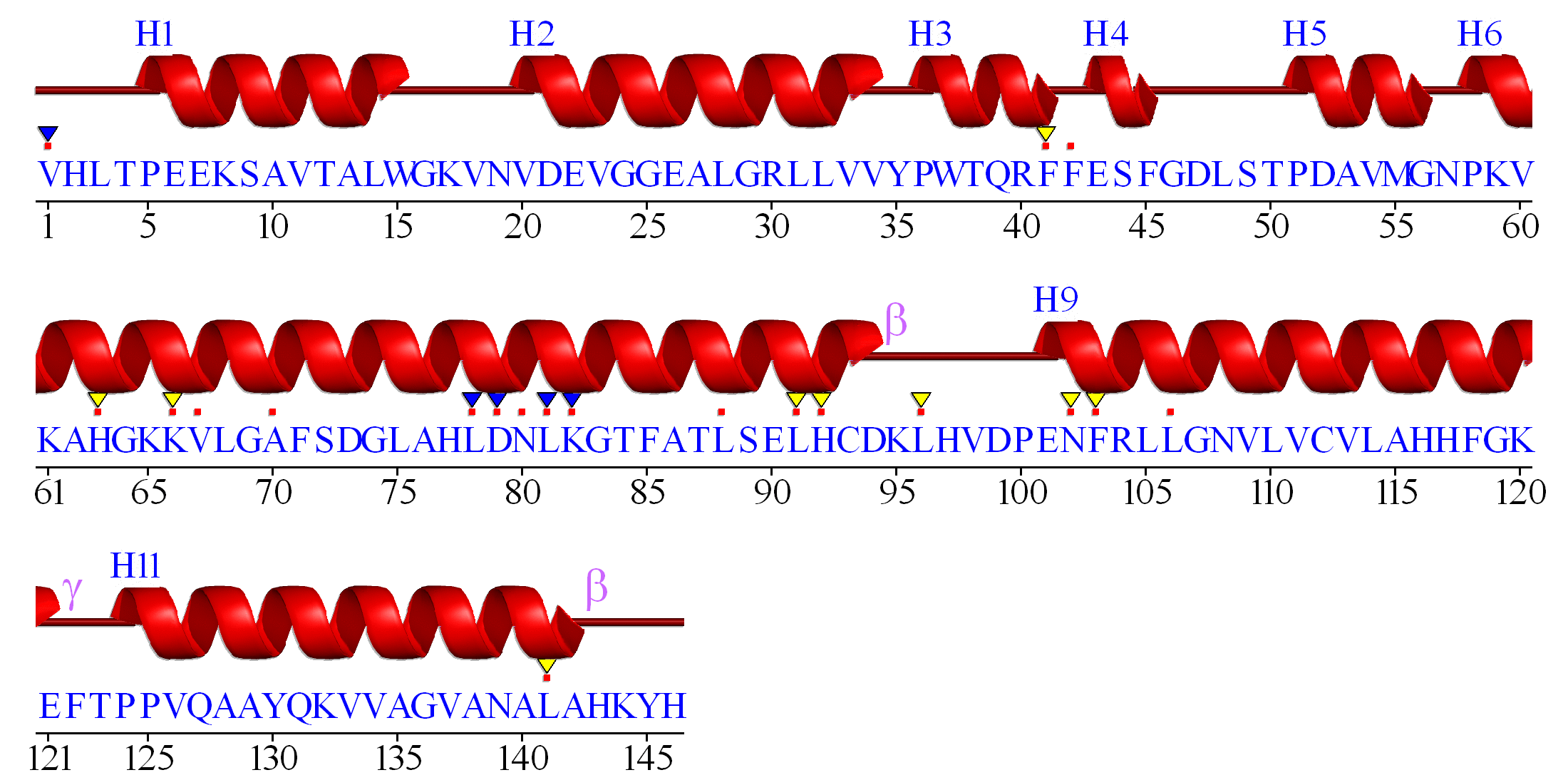 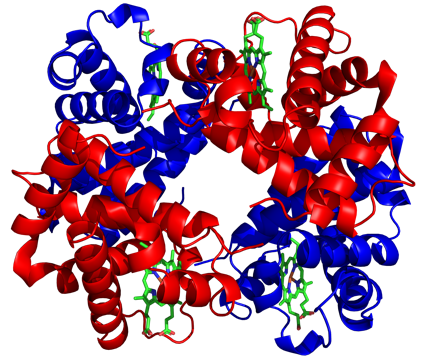 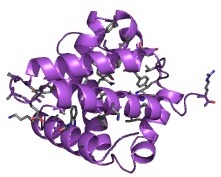 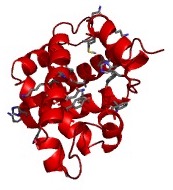 Hemoglobin (1.07Å)			Chain A 				Chain BZUO1 YEAST Zuotin, P32527 >sp|P32527|ZUO1 YEAST Zuotin OS=Saccharomyces cerevisiae, 433aa (Type I: H5)MFSLPTLTSDITVEVNSSATKTPFVRRPVEPVGKFFLQHAQRTLRNHTWSEFERIEAEKNVKTVDESNVDPDELLFDTELADEDLLTHDARDWKTADLYAAMGLSKLRFRATESQIIKAHRKQVVKYHPDKQSAAGGSLDQDGFFKIIQKAFETLTDSNKRAQYDSCDFVADVPPPKKGTDYDFYEAWGPVFEAEARFSKKTPIPSLGNKDSSKKEVEQFYAFWHRFDSWRTFEFLDEDVPDDSSNRDHKRYIERKNKAARDKKKTADNARLVKLVERAVSEDPRIKMFKEEEKKEKERRKWEREAGARAEAEAKAKAEAEAKAKAESEAKANASAKADKKKAKEAAKAAKKKNKRAIRNSAKEADYFGDADKATTIDEQVGLIVDSLNDEELVSTADKIKANAAGAKEVLKESAKTIVDSGKLPSSLLSYFV (The yellow sequence part forms beta-sheet)Zuotin (166-303aa=135aa) RIKMFKEEEKKEKERR (3/16=18.75% hydrophobic, 81.25% hydrophilicFKEEEKKEKERR (1/12=8.3% hydrophobic, 91.7% hydrophilicHKRYIERKNKAARDKKKT (3/18=16.6% hydrophobic, 83.4% hydrophilic)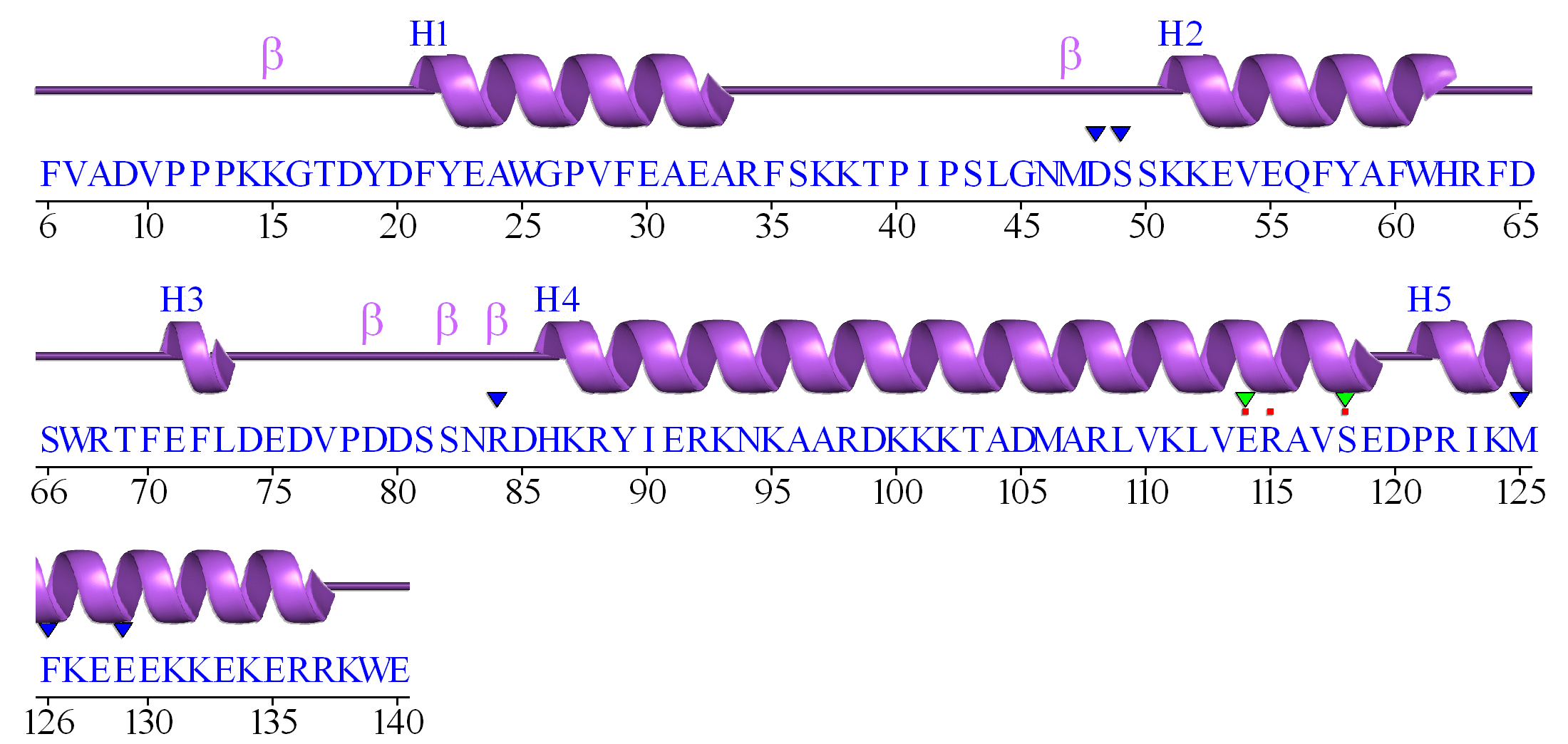 Troponin C= TNNC1, P63316, 4Y99, 161aa (Type I: H2, H6, H8 ) >sp|P63316|TNNC1, HUMAN Troponin C, slow skeletal and cardiac muscles MDDIYKAAVEQLTEEQKNEFKAAFDIFVLGAEDGCISTKELGKVMRMLGQNPTPEELQEMIDEVDEDGSGTVDFDEFLVMMVRCMKDDSKGKSEEELSDLFRMFDKNADGYIDLDELKIMLQATGETITEDDIEELMKDGDKNNDGRIDYDEFLEFMKGVE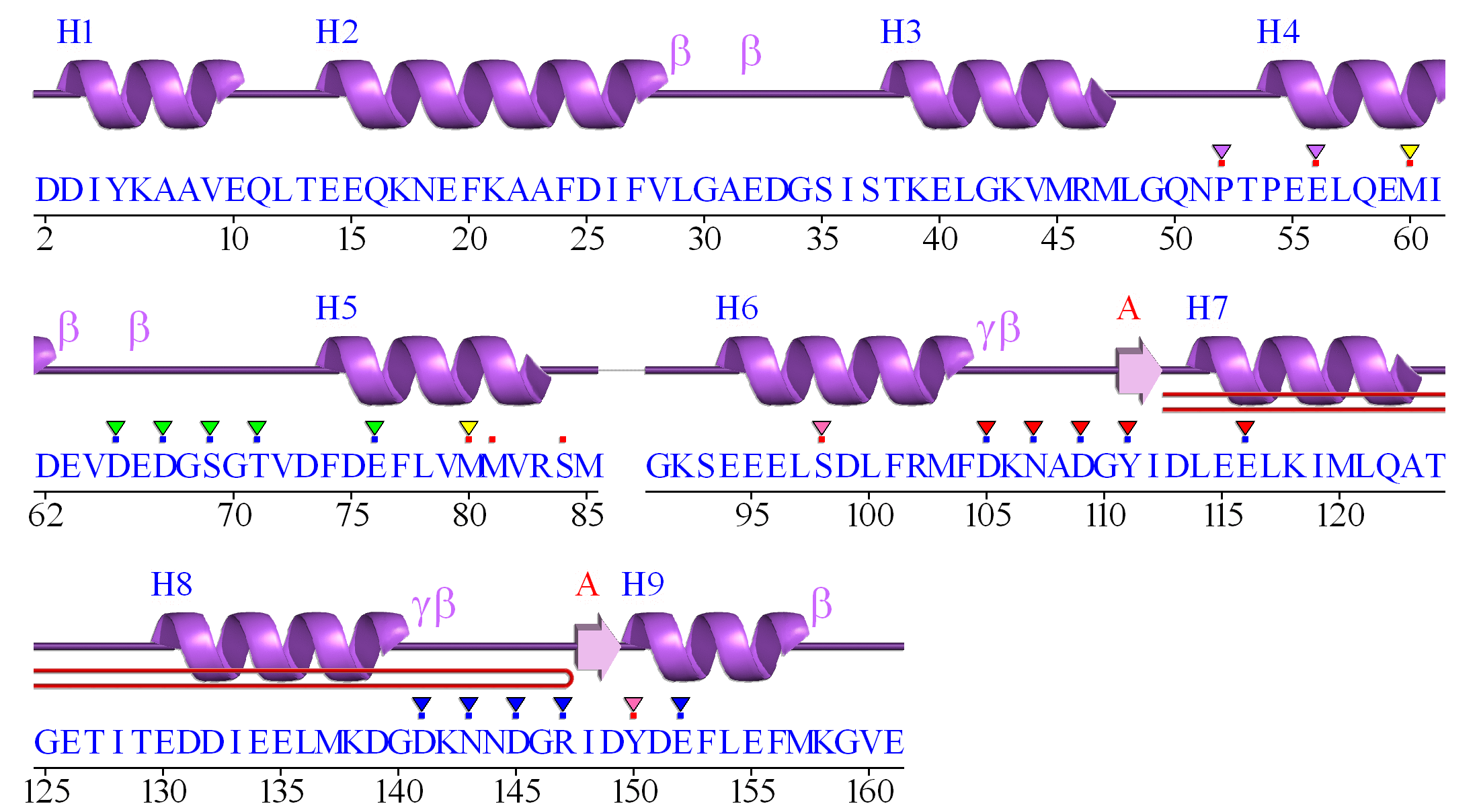 Human Lysozyme C=Lyz, P61626, 2NWD, 1.04Å, (19-148aa)>sp|P61626|LYSC HUMAN Lysozyme C MKALIVLGLVLLSVTVQGKVFERCELARTLKRLGMDGYRGISLANWMCLAKWESGYNTRATNYNAGDRSTDYGIFQINSRYWCNDGKTPGAVNACHLSCSALLQDNIADAVACAKRVVRDPQGIRAWVAWRNRCQNRDVRQYVQGCGV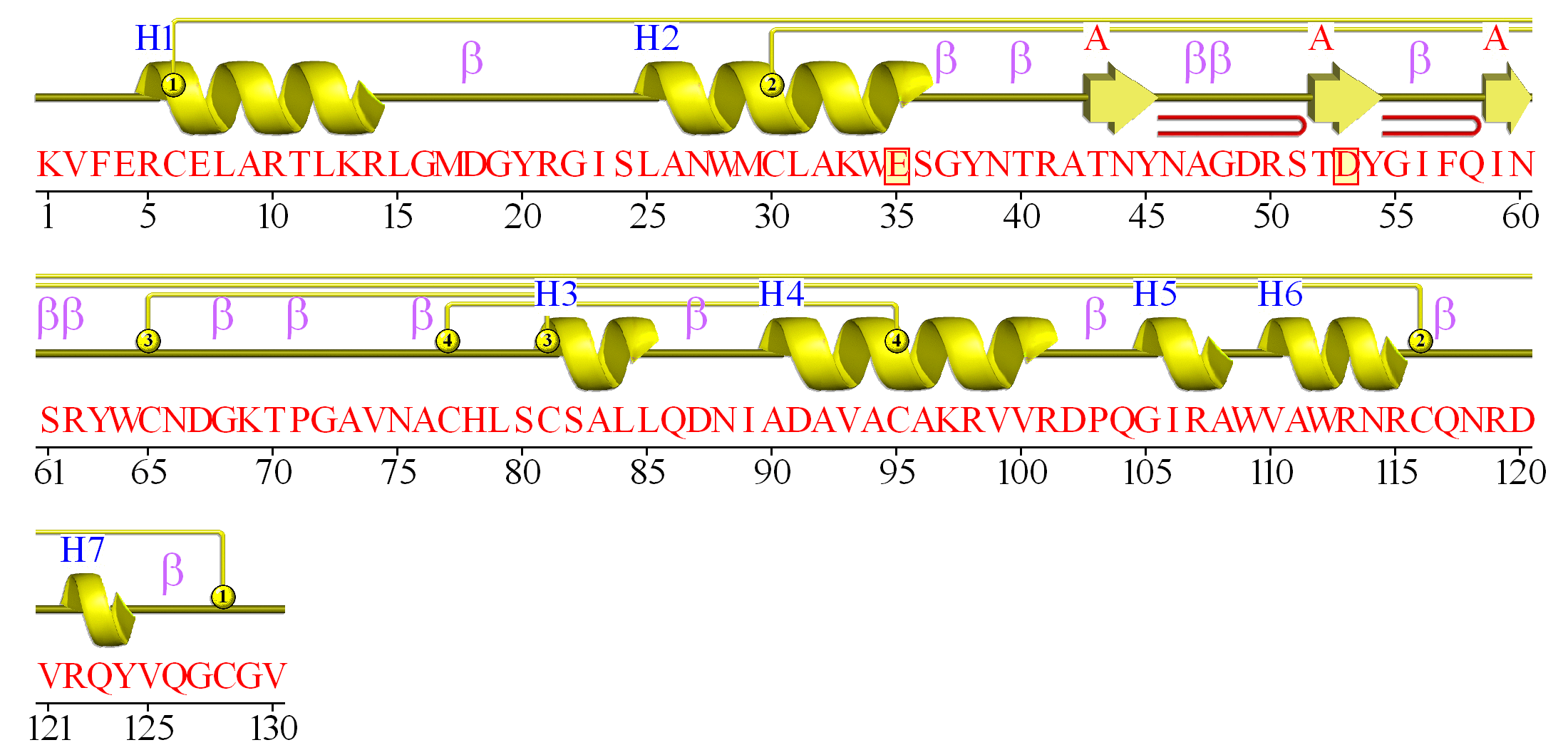 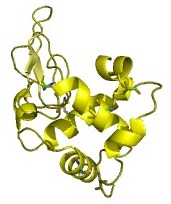 Endolysin=T4 lysozyme, P00720, 1SX2, 1.06Å, 164aa >sp|P00720|ENLYS BPT4 Endolysin OS=Enterobacteria phage T4 MNIFEMLRIDERLRLKIYKDTEGYYTIGIGHLLTKSPSLNAAKSELDKAIGRNCNGVITKDEAEKLFNQDVDAAVRGILRNAKLKPVYDSLDAVRRCALINMVFQMGETGVAGFTNSLRMLQQKRWDEAAVNLAKSIWYNQTPNRAKRVITTFRTGTWDAYKNL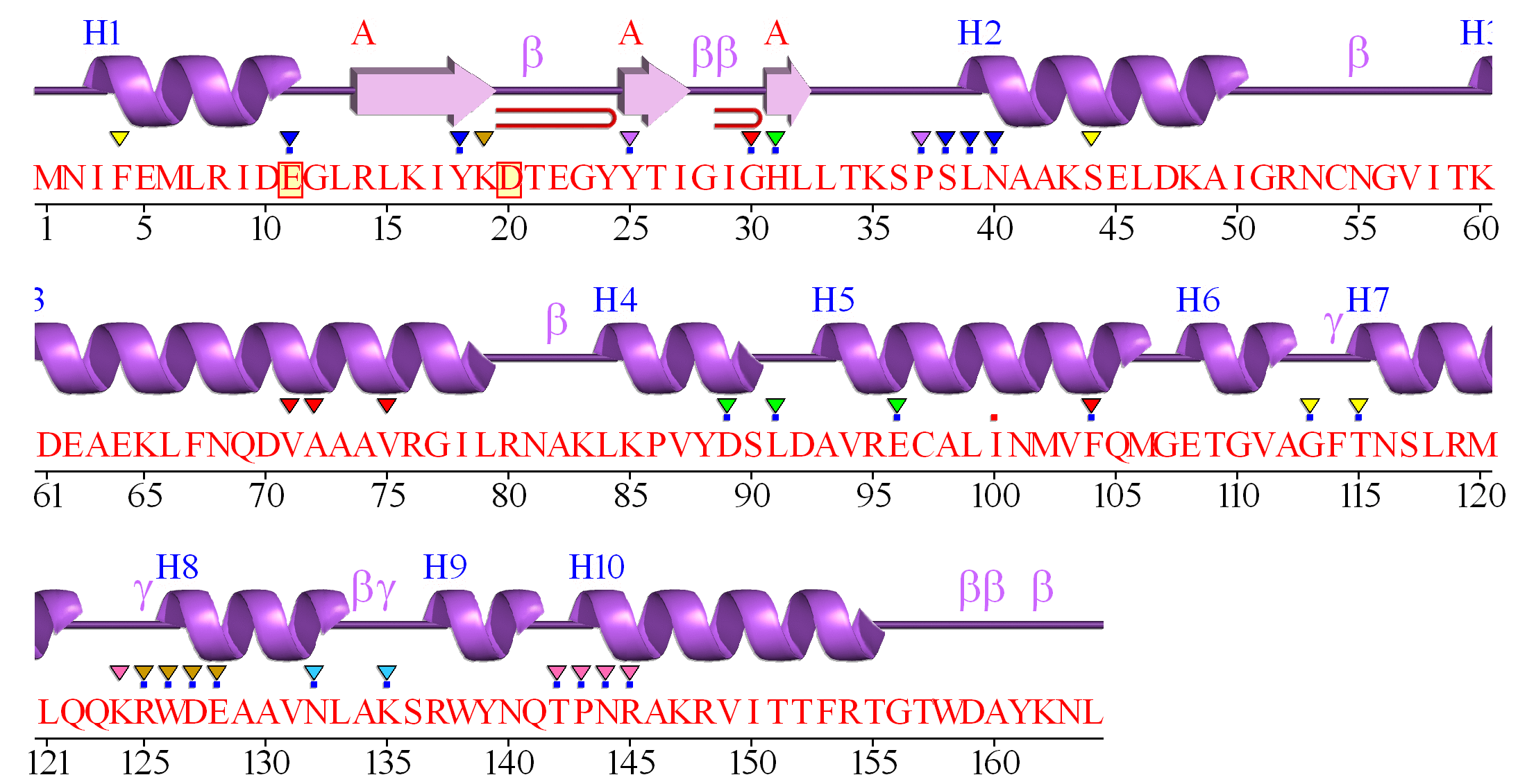 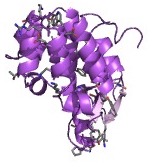 Hydrophobic class: Water-insoluble integral membrane proteinsRhodopsin=RHO (Bovine=Cow), P02699, 2.20Å, 1U19, 348aa>sp|P02699|OPSD, BOVIN Rhodopsin OS=Bos taurus MNGTEGPNFYVPFSNKTGVVRSPFEAPQYYLAEPWQFSMLAAYMFLLIMLGFPINFLTLYVTVQHKKLRTPLNYILLNLAVADLFMVFGGFTTTLYTSLHGYFVFGPTGCNLEGFFATLGGEIALWSLVVLAIERYVVVCKPMSNFRFGENHAIMGVAFTWVMALACAAPPLVGWSRYIPEGMQCSCGIDYYTPHEETNNESFVIYMFVVHFIIPLIVIFFCYGQLVFTVKEAAAQQQESATTQKAEKEVTRMVIIMVIAFLICWLPYAGVAFYIFTHQGSDFGPIFMTIPAFFAKTSAVYNPVIYIMMNKQFRNCMVTTLCCGKNPLGDDEASTTVSKTETSQVAPA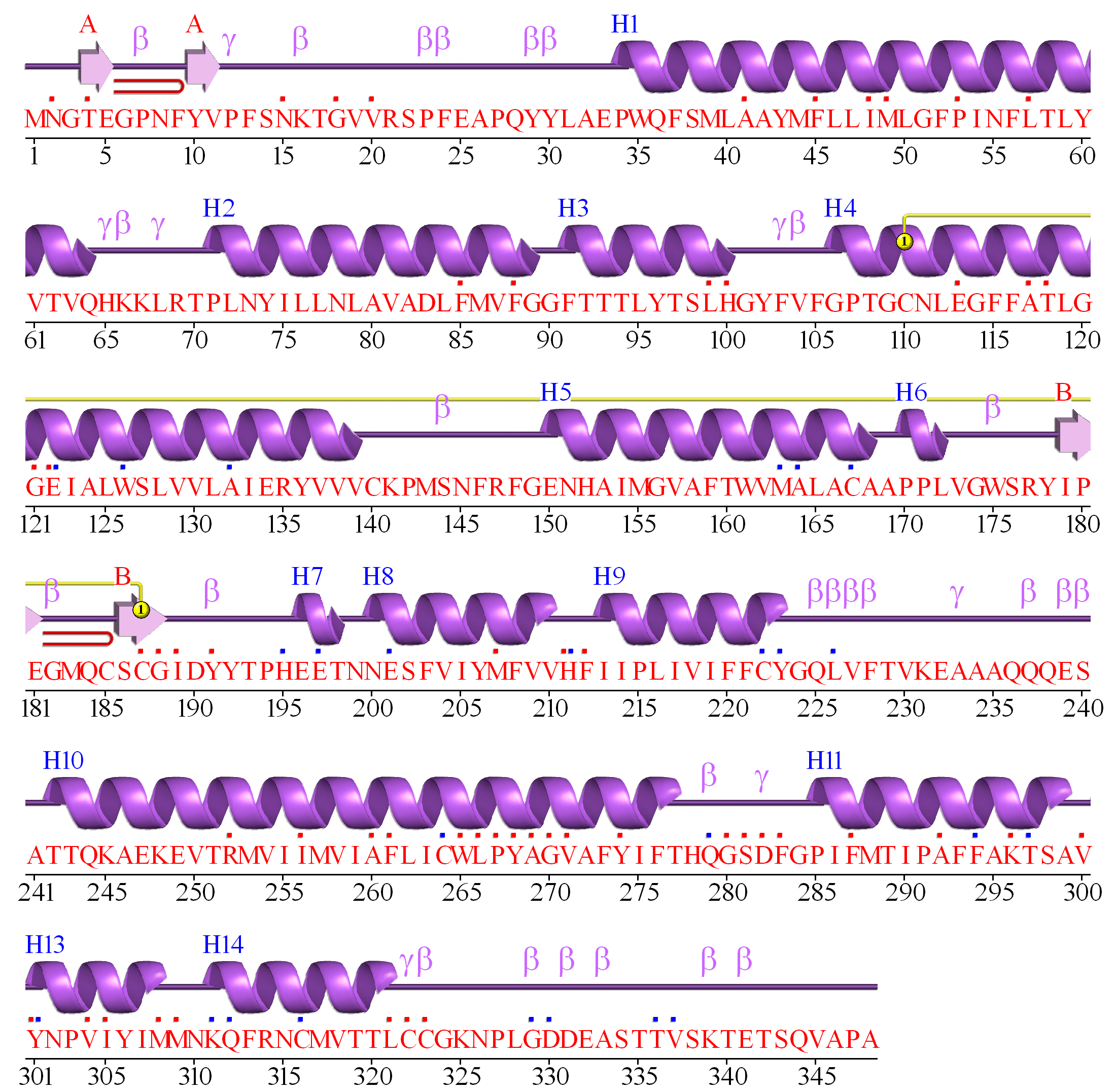 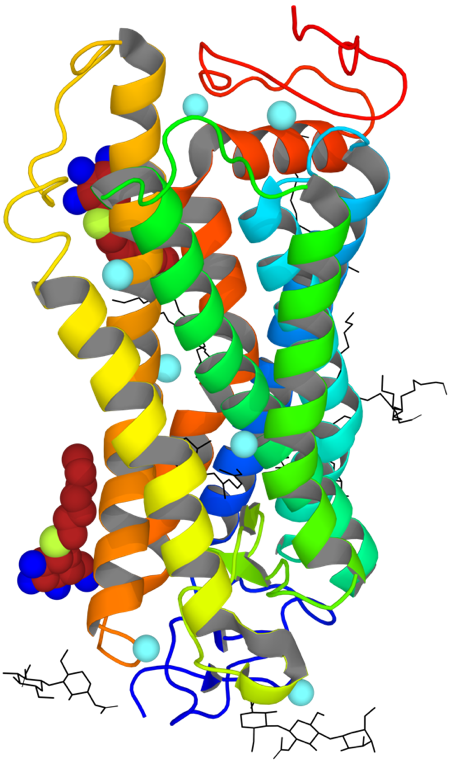 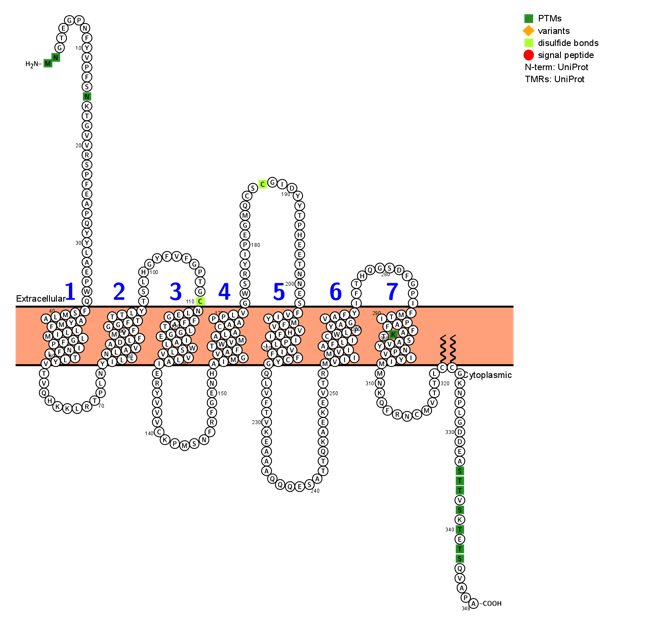 Photo-system Reaction CenterpufL, 1RZH, P0C0Y8, L-chain, 282aa (Type II)>sp|P0C0Y8|RCEL_CERSP Reaction center protein L chain OS=Cereibacter sphaeroides OX=1063 GN=pufL PE=1 SV=2MALLSFERKYRVPGGTLVGGNLFDFWVGPFYVGFFGVATFFFAALGIILIAWSAVLQGTWNPQLISVYPPALEYGLGGAPLAKGGLWQIITICATGAFVSWALREVEICRKLGIGYHIPFAFAFAILAYLTLVLFRPVMMGAWGYAFPYGIWTHLDWVSNTGYTYGNFHYNPAHMIAISFFFTNALALALHGALVLSAANPEKGKEMRTPDHEDTFFRDLVGYSIGTLGIHRLGLLLSLSAVFFSALCMIITGTIWFDQWVDWWQWWVKLPWWANIPGGING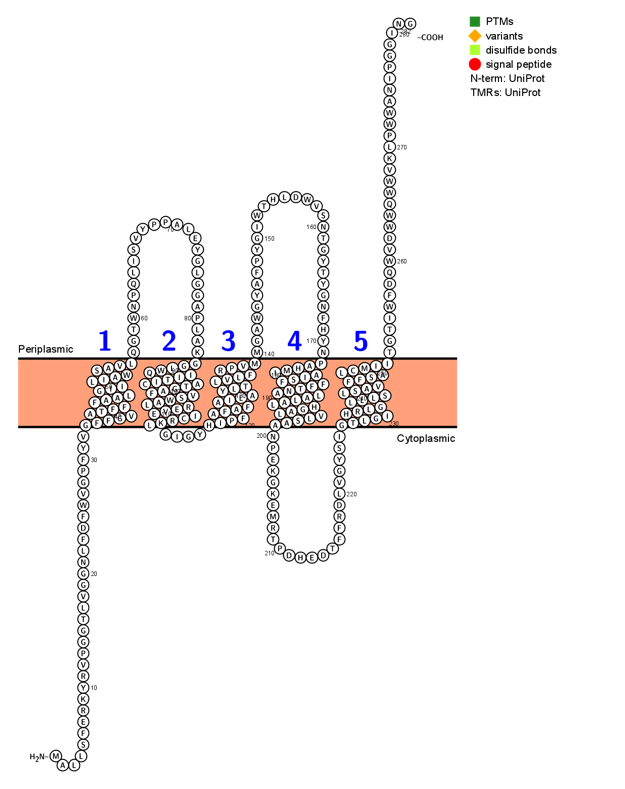 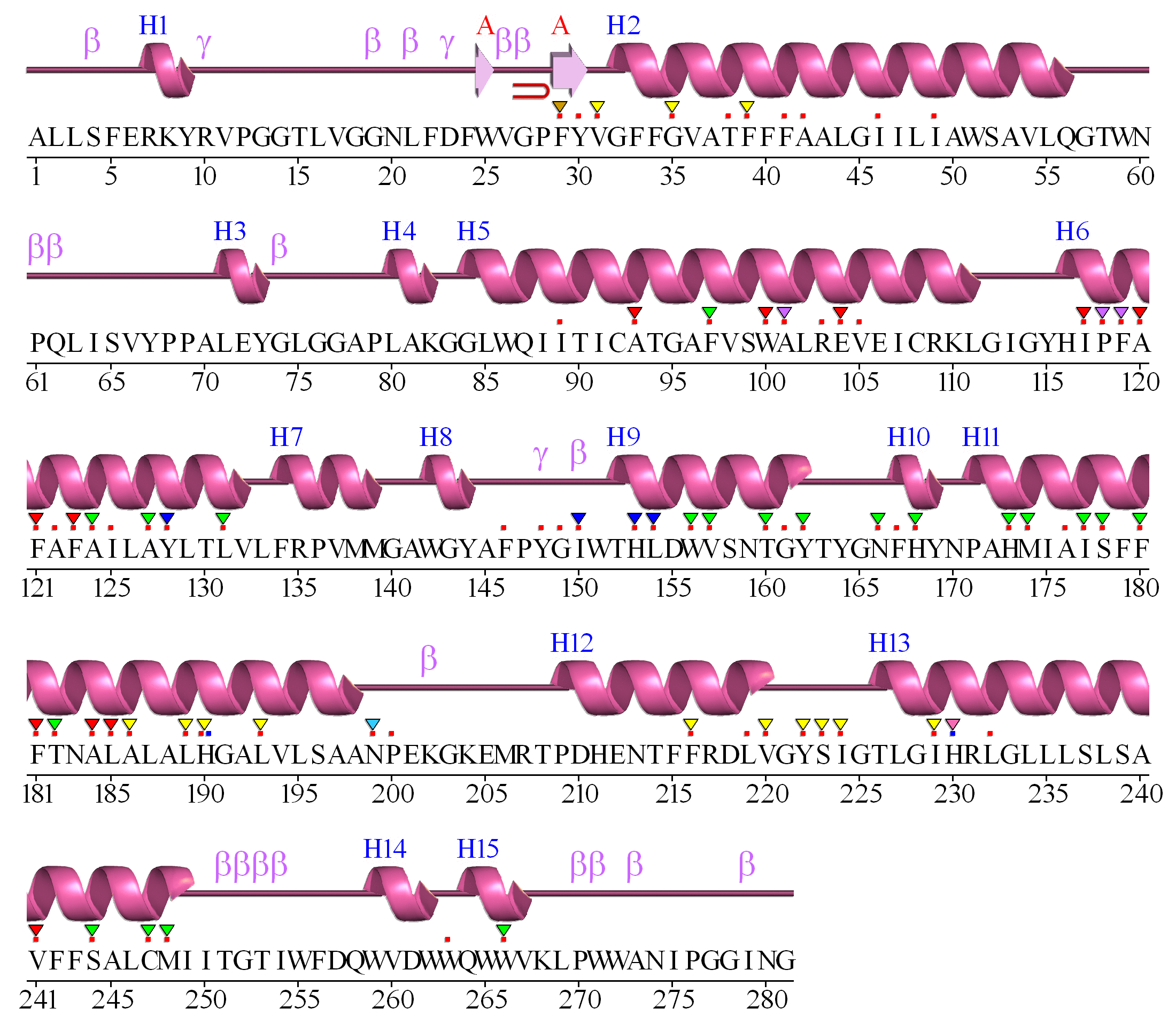 pufM, P0C0Y9, M-chain, 301aa (Type II)>sp|P0C0Y9|RCEM_CERSP Reaction center protein M chain OS=Cereibacter sphaeroides MAEYQNIFSQVQVRGPADLGMTEDVNLANRSGVGPFSTLLGWFGNAQLGPIYLGSLGVLSLFSGLMWFFTIGIWFWYQAGWNPAVFLRDLFFFSLEPPAPEYGLSFAAPLKEGGLWLIASFFMFVAVWSWWGRTYLRAQALGMGKHTAWAFLSAIWLWMVLGFIRPILMGSWSEAVPYGIFSHLDWTNNFSLVHGNLFYNPFHGLSIAFLYGSALLFAMHGATILAVSRFGGERELEQIADRGTAAERAALFWRWTMGFNATMEGIHRWAIWMAVLVTLTGGIGILLSGTVVDNWYVWGQNHGMAPLN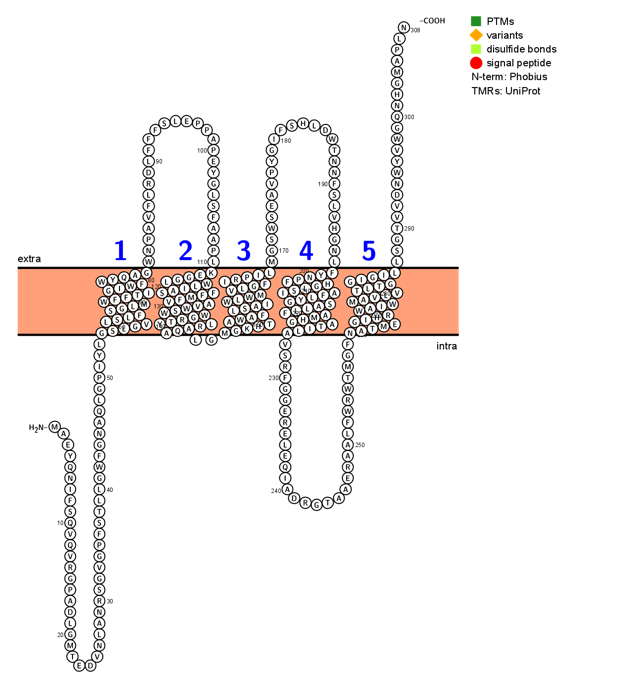 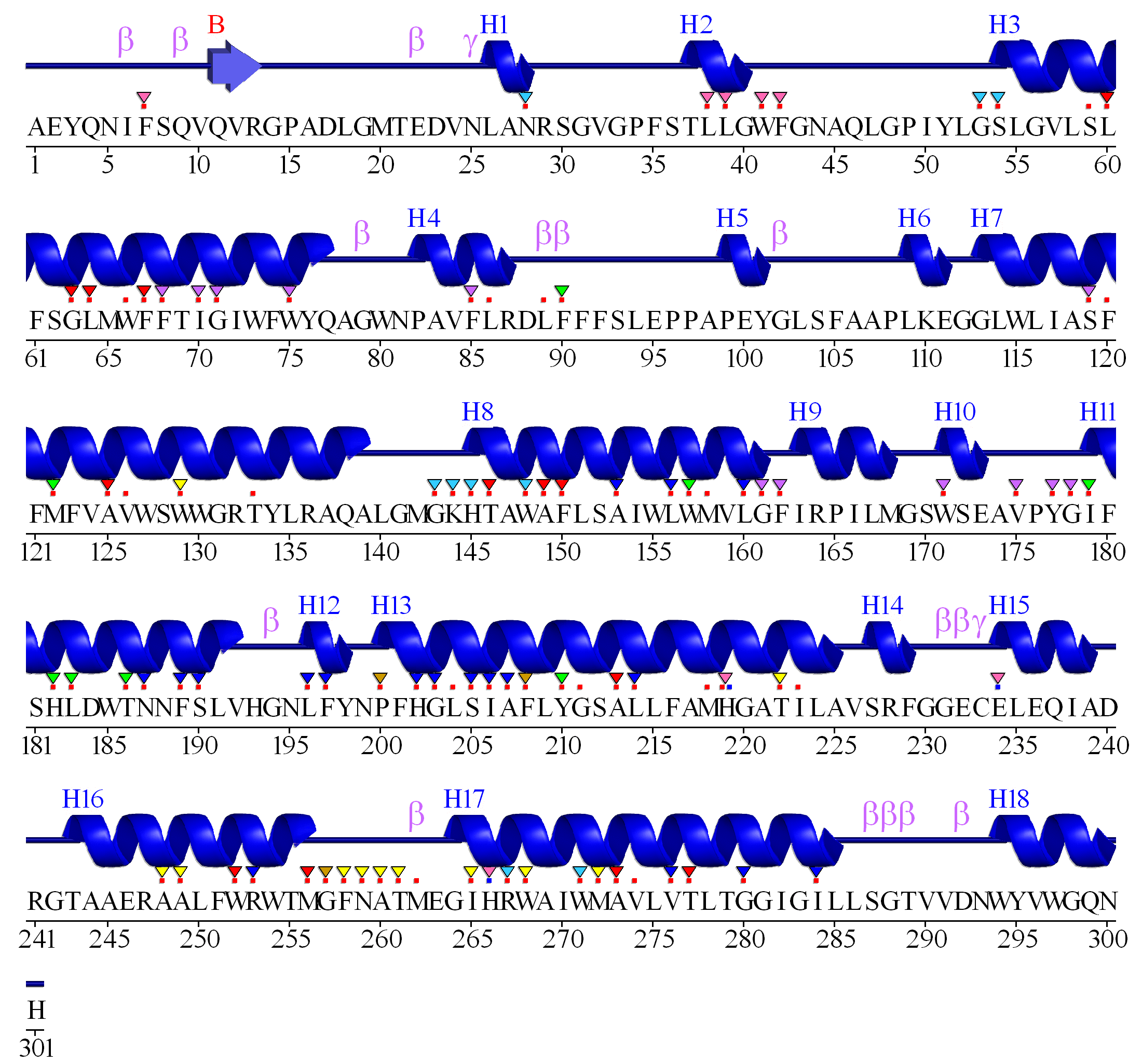 Proteins with amphiphilic alpha-helices Hemoglobin subunit beta=HBB, P68871, 1BAB (1.5Å) 1-147aa (Type III: H6)>sp|P68871|HBB HUMAN Hemoglobin subunit beta MVHLTPEEKSAVTALWGKVNVDEVGGEALGRLLVVYPWTQRFFESFGDLSTPDAVMGNPKVKAHGKKVLGAFSDGLAHLDNLKGTFATLSELHCDKLHVDPENFRLLGNVLVCVLAHHFGKEFTPPVQAAYQKVVAGVANALAHKYH (147aa)ADH1A =Alcohol dehydrogenase 1A, 1HSO, 375aa (Type III: H16)>sp|P07327|ADH1A HUMAN Alcohol dehydrogenase 1A MSTAGKVIKCKAAVLWELKKPFSIEEVEVAPPKAHEVRIKMVAVGICGTDDHVVSGTMVTPLPVILGHEAAGIVESVGEGVTTVKPGDKVIPLAIPQCGKCRICKNPESNYCLKNDVSNPQGTLQDGTSRFTCRRKPIHHFLGISTFSQYTVVDENAVAKIDAASPLEKVCLIGCGFSTGYGSAVNVAKVTPGSTCAVFGLGGVGLSAIMGCKAAGAARIIAVDINKDKFAKAKELGATECINPQDYKKPIQEVLKEMTDGGVDFSFEVIGRLDTMMASLLCCHEACGTSVIVGVPPDSQNLSMNPMLLLTGRTWKGAILGGFKSKECVPKLVADFMAKKFSLDALITHVLPFEKINEGFDLLHSGKSIRTILMF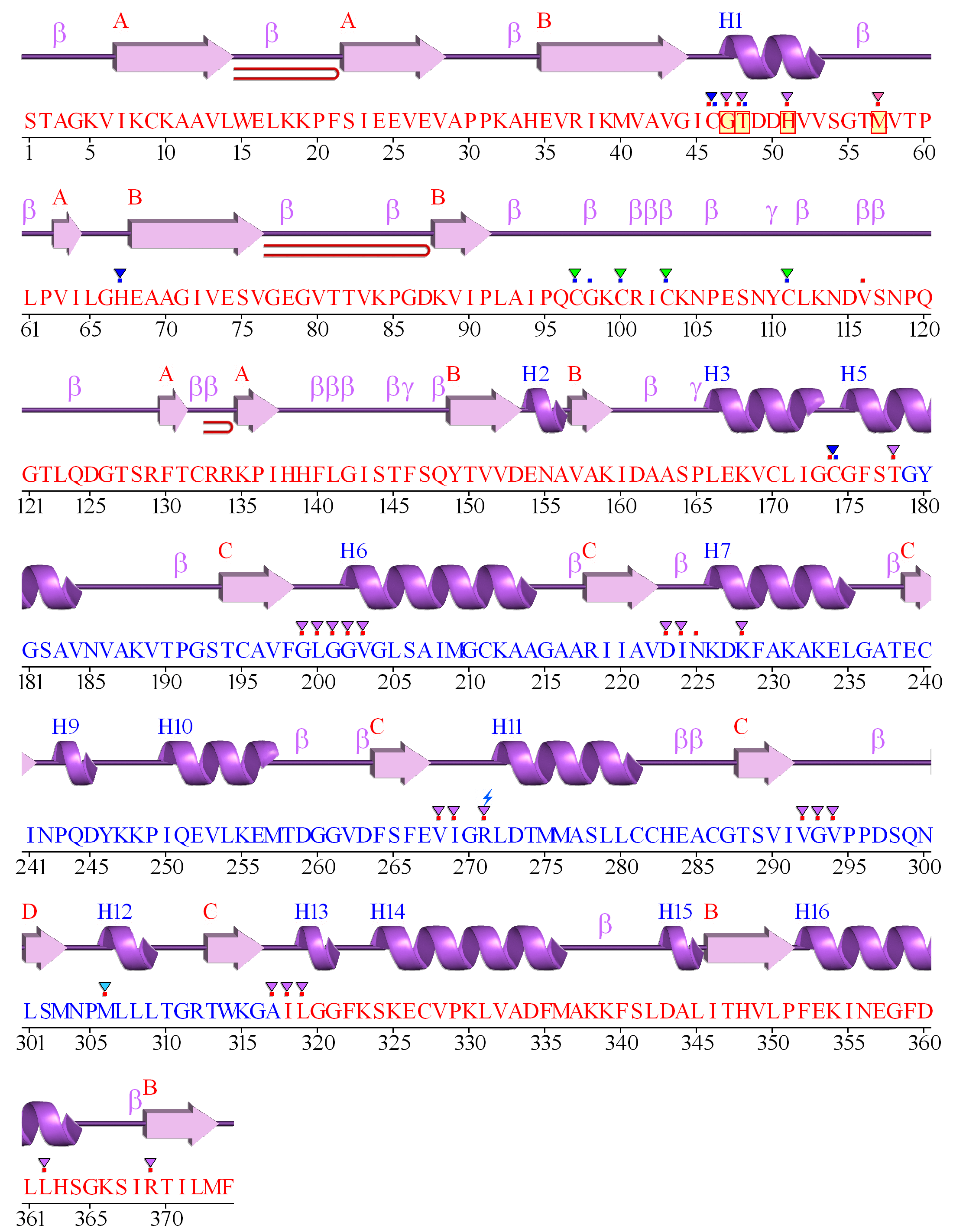 CybC=C562, Coiled coils, tetramer cytochrome b562, P0ABE7, 256b (Type III: H4)>sp|P0ABE7|C562, ECOLX Soluble cytochrome b562 OS=Escherichia coli ADLEDNMETLNDNLKVIEKADNAAQVKDALTKMRAAALDAQKATPPKLEDKSPDSPEMKDFRHGFDILVGQIDDALKLANEGKVKEAQAAAEQLKTTRNAYHQKYR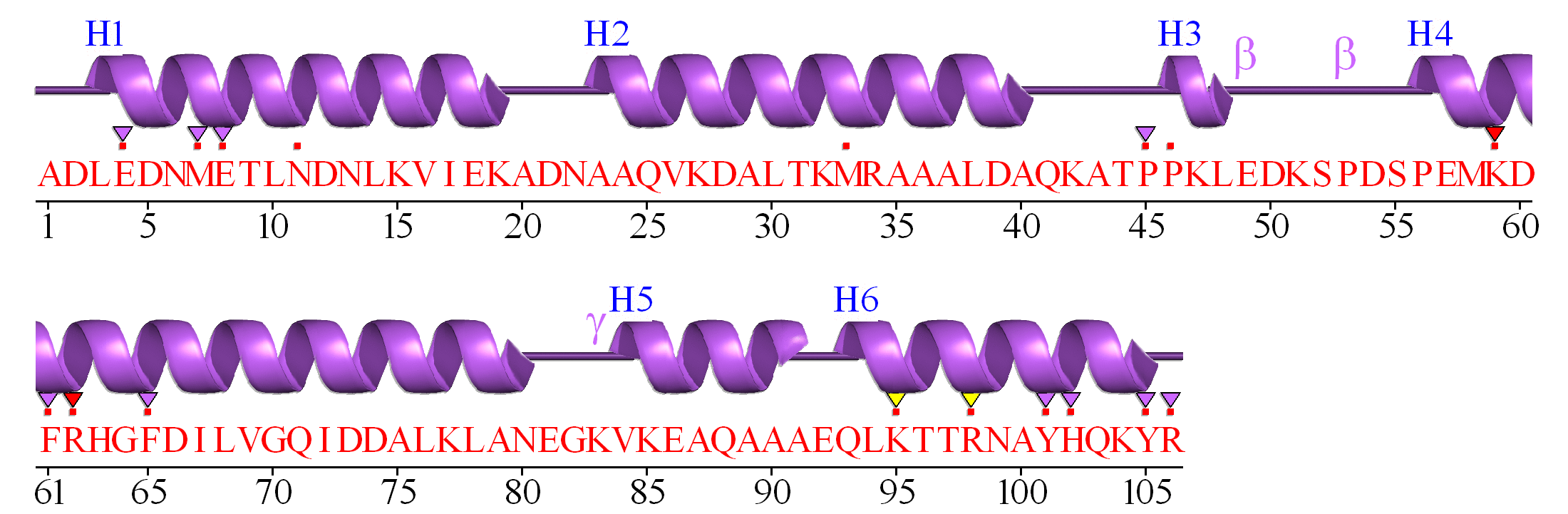 